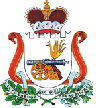 АДМИНИСТРАЦИЯ МУНИЦИПАЛЬНОГО ОБРАЗОВАНИЯ«МОНАСТЫРЩИНСКИЙ РАЙОН» СМОЛЕНСКОЙ ОБЛАСТИП О С Т А Н О В Л Е Н И Еот 21.09.2022 № 0390Об оказании содействия в выполнении мероприятий по обеспечению мобилизационного развертывания Вооруженных Сил Российской Федерации на территории муниципального образования «Монастырщинский район» Смоленской области          На основании Указа Губернатора Смоленской области от 21.09.2022 № 92 «О выполнении мероприятий по обеспечению мобилизационного развертывания Вооруженных Сил Российской Федерации на территории Смоленской области»           Администрация муниципального образования «Монастырщинский район» Смоленской области п о с т а н о в л я е т:          1. Заместителям Главы муниципального образования «Монастырщинский район» Смоленской области, Главам муниципальных образований сельских поселений Монастырщинского района Смоленской области, руководителям предприятий, организаций и учреждений не зависимо от форм собственности, находящихся на территории муниципального образования «Монастырщинский район» Смоленской области:          - обеспечить призыв граждан на военную службу по мобилизации в Вооруженные Силы Российской Федерации в количестве и в сроки, которые определены Военным комиссариатом Смоленской области;	 - оказать всестороннее содействие военному комиссариату  Монастырщинского района Смоленской области в организации своевременного оповещения и явки граждан, подлежащих призыву на военную службу по мобилизации, поставки техники на сборные пункты или в воинские части, в предоставлении зданий, сооружений, коммуникаций, земельных участков, транспортных и других материальных средств в соответствии с планами мобилизации.           2. Начальнику отдела по информационной политике  Администрации муниципального образования «Монастырщинский район» Смоленской области (Тищенкова Е.М.) обеспечить опубликование настоящего постановления на официальном сайте Администрации муниципального образования «Монастырщинский район» Смоленской области.  3. Контроль за исполнением настоящего постановления оставляю за собой.И.о. Главы муниципального образования «Монастырщинский район» Смоленской области                                                                                      А.А. Горелов